Le bulletin météo et Climat de Tremplin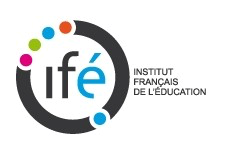 Construire un pluviomètreFin du cycle 3Cycle 4Le pluviomètre est  un  instrument qui  permet de mesurer la  quantité de pluie  qui  est tombée entre deux moments. L’unité  de mesure de la pluie  qui  est  tombée entre deux moments est  le mm.  1 mm  de pluie  tombée correspond à 1L d’eau pour une  surface d’1m2.Dans    cette   activité  nous   allons    construire   un pluviomètre. Il faudra bien réfléchir à comment graduer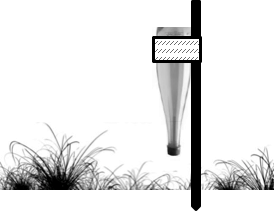 le  pluviomètre car  le  diamètre de la bouteille n’est  pas  constant  :1mm   de  hauteur de  pluie   reçue  à  l’entrée   du   pluviomètre ne correspondra pas  à 1mm  de hauteur dans le fond  du pluviomètre!ProtocoleMatériel nécessaire :-   Une bouteille de Badoit-   Du gros scotch et du scotch ordinaire-   De la colle liquide-   Un petit piquet en fer-   Un bécherI. Préparation de la bouteille•     Coller le bouchon au goulot avec de la colle liquide.•	Avec du scotch ordinaire,  faire le tour de la bouteille  à 5 cm du fond. Cette  bande de scotch vous aidera à couper droit    !•	Découper le fond de la bouteille  en suivant la bande de scotch,  avec des ciseaux. (Si tu n’y arrives pas, tu peux demander  à ton professeur  de percer  la bouteille  au cutter  pour  introduire ensuite facilement les ciseaux)II. Calcul pour tracer les graduationsL’objectif est de•	Mesurer le diamètre  de la bouteille à l’endroit où elle est la plus large et diviser par 2 pour obtenir le rayon de l’ouverture de la bouteille.D  =  ……………………    R  =  ……………………….  •     Calculer l’aire du cercle formé par le fond découpé de la bouteille(Formule  π R² à leur demander ou leur rappeler)Exemple : aire ≈ 7cm x 7cm x 3.14≈ 49 x 3.14≈ 154 cm2 (arrondi au dixième supérieur..)•      Quelle est l’aire en cm² de l’entrée de notre pluviomètre    ?L’ aire de l’entrée du pluviomètre fait environ 154 cm²•	Si la bouteille  était  un cylindre (même diamètre  en haut et en bas), et qu’elle se remplissait  d’un mm d’eau, quel serait le volume d’eau contenu  dans la bouteille?Volume  =  aire  x  hauteur  ≈    …………………  =  ……..  cm3  =  …….  mL  Le bulletin météo et Climat de Tremplin                                                                   Rappel  :  1  dm3  =  1  L  =  …….  mL    et  1  dm3  =  ………cm3      donc  1  cm3  =  ……..  mL  •	S’il pleut l’équivalent d’1mm d’eau par mètre  carré, quel sera le volume d’eau contenu  dans notre bouteille?Pour  1  mm  de  précipitation,  on  aura  environ  .........mL  d’eau  dans  la  bouteille.  •	S’il pleut l’équivalent de 2mm de précipitation par mètre  carré, quel sera le volume d’eau contenu dans la bouteille?Pour  2  mm  de  précipitation,  on  aura  environ  .........mL  d’eau  dans  la  bouteille.  •	S’il pleut l’équivalent de 3mm de précipitation par mètre  carré, quel sera le volume d’eau contenu dans la bouteille?Pour  3  mm  de  précipitation,  on  aura  environ  .........mL  d’eau  dans  la  bouteille.  III Graduation du pluviomètre.•     Sur la bouteille, trace au marqueur indélébile une ligne verticale depuis le bouchon jusqu’en haut. Pour graduer le pluviomètre,  on propose de :-  verser la quantité d’eau correspondant à 1mm de pluie,-  au niveau de la surface de l’eau, tracer un petit trait horizontal,-  mettre la graduation  «    1mm   »puis de recommencer l’opération pour les graduations suivantes.•     Quelle quantité d’eau vas-tu verser dans le pluviomètre pour noter la graduation  «    1mm   »?Pour  1mm  de  pluie,  je  vais  verser  ……….  mL  d’eau  •     Utilise le bécher pour mesurer le volume d’eau et graduer ton pluviomètre.ETAPE 4 : Finition du pluviomètre•     Avec du scotch large, fixer la bouteille au piquet en métal•     Ecrire le numéro de votre groupe sur le pluviomètre    : ……..Cycle 3           Cycle 4Le bulletin météo et Climat de Tremplin                                                                     L’air dans le verreObjectif : construire le concept « d’air qui nous entoure » et pratiquer la démarche scientifique (expérience pour tester une  hypothèse, prédictions)I.   L’expérienceMatériel nécessaire :-   Un gobelets en plastique-   Un cristallisoir ou une  bassine-   Un mouchoir en papier-   Un petit objet qui flotteOn plonge un verre bien droit  dans de l’eau et on se demande  ce qu’il va se passer pour le niveau de l’eau à l’intérieur du verre.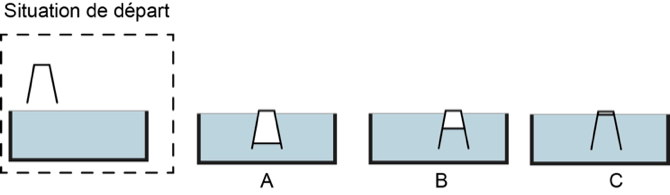 II. Prévisions et réalisation de l’expérienceRemarque : cette expérience n’a pas beaucoup d’intérêt si l’on ne demande pas aux élèves d’abord de prédire individuellement ce qu’il va se passer.-  Quel va être selon toi le niveau de l’eau dans le verre?☐  A                  ☐  B                    ☐  C           ☐  C’est  difficile  de  savoir  -  Réalise l’expérience et observe attentivement dans le verre.La situation  que tu observes correspond  à la situation  :☐  A                  ☐  B                    ☐  C           ☐  C’est  difficile  de  savoir  Il n’est pas  facile de conclure à partir  de l’observation du verre car l’eau du bac  empêche de bien voir ce qu’il se passe dans le verre.III. Une expérience pour tester-   Propose une autre expérience qui permette de savoir quelle est la hauteur de l’eau dans le verre.Protocole  :                                                                            Schéma  :    Le bulletin météo et Climat de Tremplin                                                                    Remarque : Plusieurs expériences sont possibles : mettre un mouchoir dans  le verre, mettre un objet qui flotte  à la surface  de l’eau, mesurer la hauteur de l’eau dans  le cristallisoir avant d’enfoncer le verre et après  avoir enfoncé le verre…-   Remplis alors le tableau de prédictions pour ton expérience :PrédictionSi   A   correct   alors…Si  B  correct    alors…    Si  C  correct    alors…    -   Réalise ton expérience. Avec quelle prédiction les résultats de ton expérience sont-ils en accord?Les  résultats  de  mon  expérience  sont  en  accord  avec  la  prédiction  ………………………  -   Conclusion :Lorsque  l’on  plonge  le  verre  dans  l’eau,  le  niveau  de  l’eau  dans  le  verre  est  …………………………………………  Proposition de trace classe  : Il y a de l’air dans  le verre. Comme l’air ne peut pas s’échapper du verre, l’air pousse l’eau et donc l’eau ne monte pas dans  le verre.